ΟΙΚΟΝΟΜΙΚΗ ΕΠΙΤΡΟΠΗ		               				ΣΙΝΔΟΣ  18-3-2016ΣΥΝΕΔΡΙΑΣΗ : 8η	                            				ΑΡ.ΠΡΩΤ.: 7406ΠΡΟΣΚΛΗΣΗΓια συνεδρίαση Οικονομικής Επιτροπής Δήμου Δέλτα(Άρθρα 72, 74 και 75 του Ν.3852/2010)Προς  τα τακτικά μέλη της Οικονομικής Επιτροπής:Βαμβάκος ΕυάγγελοςΖάχος ΓρηγόριοςΠαππάς ΑθανάσιοςΧαλκίδης ΔημήτριοςΚαλτσίδης ΠαναγιώτηςΓλώσσης  ΓεώργιοςΡήγας ΙωάννηςΠετρίδης ΑνέστηςΣας προσκαλώ  σε συνεδρίαση που θα γίνει στο Δημαρχείο Σίνδου, Νικ. Πλαστήρα 13, στην αίθουσα συνεδριάσεων της Οικονομικής Επιτροπής, την Τετάρτη 23 Μαρτίου 2016 και ώρα 12:00 μ.μ. για συζήτηση και λήψη αποφάσεων στα  παρακάτω θέματα ημερήσιας διάταξης :Καθορισμός όρων διακήρυξης για την κατασκευή του έργου «Αντιπλημμυρικό έργο στην οδό Κορυτσάς», αριθ. μελέτης 26/2016. Άσκηση ή μη ένδικων μέσων (αναίρεσης) κατά της υπ΄  αριθ. 2031/2016 απόφασης του Μονομελούς Πρωτοδικείου Θεσσαλονίκης, που αφορά την υπόθεση Μπελούρη Δημητρίου κατά Δήμου Δέλτα. Άσκηση ή μη ένδικων μέσων, ήτοι την άσκηση έφεσης κατά της υπ' αριθ.670/2016 απόφασης του Μονομελούς Πρωτοδικείου Θεσσαλονίκης και την άσκηση ανακοπής κατά της υπ' αρ.25238/2012 απόφασης διαταγής πληρωμής του Μονομελούς Πρωτοδικείου Θεσσαλονίκης, που αφορά την υπόθεση «ΟΙΚΟΝΟΜΙΚΗ ΣΥΜΒΟΥΛΕΥΤΙΚΗ ΕΠΕ» κατά Δήμου Δέλτα. Άσκηση ή μη ενδίκων μέσων (αναίρεσης) κατά της υπ' αριθ.2626/2015 απόφασης του Διοικητικού Εφετείου Θεσσαλονίκης,  που αφορά την υπόθεση "ΣΑΚΚΟΣ ΧΡΗΣΤΟΣ ΚΑΙ ΣΙΑ ΕΕ" κατά Δήμου Δέλτα. Έγκριση διάθεσης πιστώσεων. Ο ΠΡΟΕΔΡΟΣΤΗΣ ΟΙΚΟΝΟΜΙΚΗΣ ΕΠΙΤΡΟΠΗΣ      Λιούλιας ΣτέφανοςEΛΛΗΝΙΚΗ ΔΗΜΟΚΡΑΤΙΑ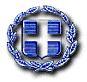 ΝΟΜΟΣ ΘΕΣΣΑΛΟΝΙΚΗΣ     ΔΗΜΟΣ ΔΕΛΤΑ